Digitalna fotografija Priprema za pisanu provjeru znanja – zadaci za ponavljanjeŠto je skenerNabroji vrste skeneraNavedi barem tri karakteristike ručnog skenera. Navedi prednosti i nedostatke CCD  skenera (senzora) Prednosti:_______________________________________________________________________________________________________________________________________________Nedostaci:_______________________________________________________________________________________________________________________________________________Koja je danas najrasprostranjenija vrsta skenera i najčešće se koristi za skeniranje fotografija? Opiši rotacijske skenere.Nabroji osnovne veličine koje određuju kvalitetu skenera Nabroji vrste digitalnih fotoaparata. Nabroji barem pet karatkeristika kompaktnih digitalnih fotoaparata. Što znači kratica DSLR? Nabroji barem 5 karatkeristika DSLR fotoaparata Što znače kratice SLM i SLT. Opiši jednom rečenicom svaki od fotoaparata. Nabroji tri karakteristike bridge fotoaparata Kako nastaje digitalna slika (3 boda)Kako se zove shema rasporeda RGB filtara u matrici prema kojoj svaka fotodioda propušta samo jednu od 3 RGB komponente? Zove se ________________Uzorak.  Nabroji formate senzora.  Koliko iznose faktori produljenja za određeni tip fotoaparata?Kako se naziva proces gdje zbog nemogućnosti reproduciranja kontinuiranih tonova CMYK komponenti, CMYK točkice različitih veličina kombiniraju rasterskim mrežama s različitim kutovima koji se preklapaju, te se točkice pojedinih komponenti boja ne ispisuju točno jedna iznad druge. Ljudsko oko tako dovršava proces tiska, percipirajući tako otisnutu rastersku mrežu kao jedan ton. Zove se ___________________________________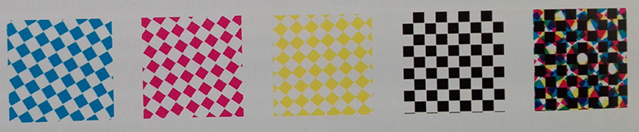 Nabroji tri vrste printera koje smo učili Čemu su namijenjeni sublimacijski pisači Objasni pojam LPI Primjena znanja (primjeri zadataka) Što se događa kada objektiv 1:2,8/135 mm, namijenjen analognom Nikonu stavim na Nikona D90 (crop faktor). Koja je svjetlosna jakost, a koja  žarišna udaljenost? Canon objektiv EF 70-200mm f/4L IS USM stavljamo na Canon 50 D ( APS-C senzor). Koja će biti svjetlosna jakost, a koja žarišna udaljenost.  Imate novi objektiv Olympus Zuiko Digital ED 40-150mm 1:4.0-5.6 / EZ-4050-2 Standard Digital SLR DSLR objektiv lens lenses. Koji je ekvivalent žarišne udaljenosti u 35 mm formatu?